My Bedtime RoutineHow to use:  Edit this Bedtime Routine to fit your needs.  Place the picture in the left column to show you child what needs to be done.  When the activity if finished, have your child move the picture to the right “ALL DONE” column.Pictures for Bedtime RoutineAll DonePick up toysBrush TeethGo PottyPut on pajamasRead StoryGet in BedPick up Toys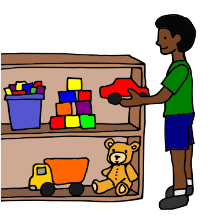 Brush Teeth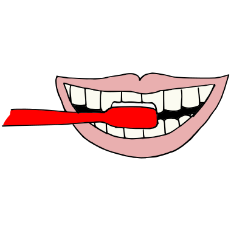 Potty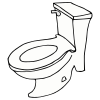 pajamas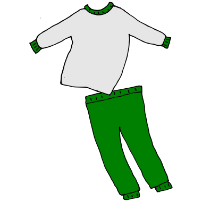 book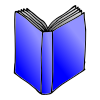 bedtime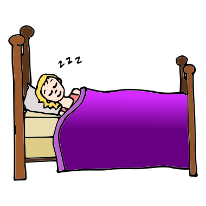 Clean Up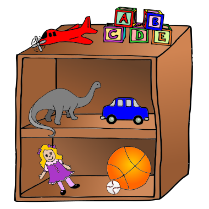 Medicine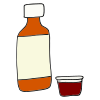 Bath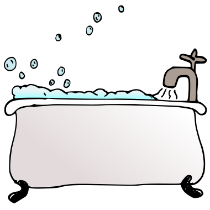 Hugs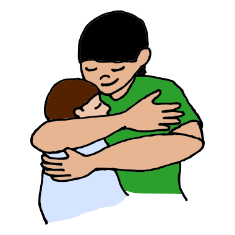 Teddy bear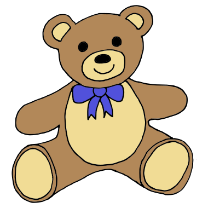 blanket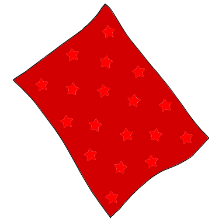 